2021-2022 CHRISTIAN FORMATION CLASS SCHEDULE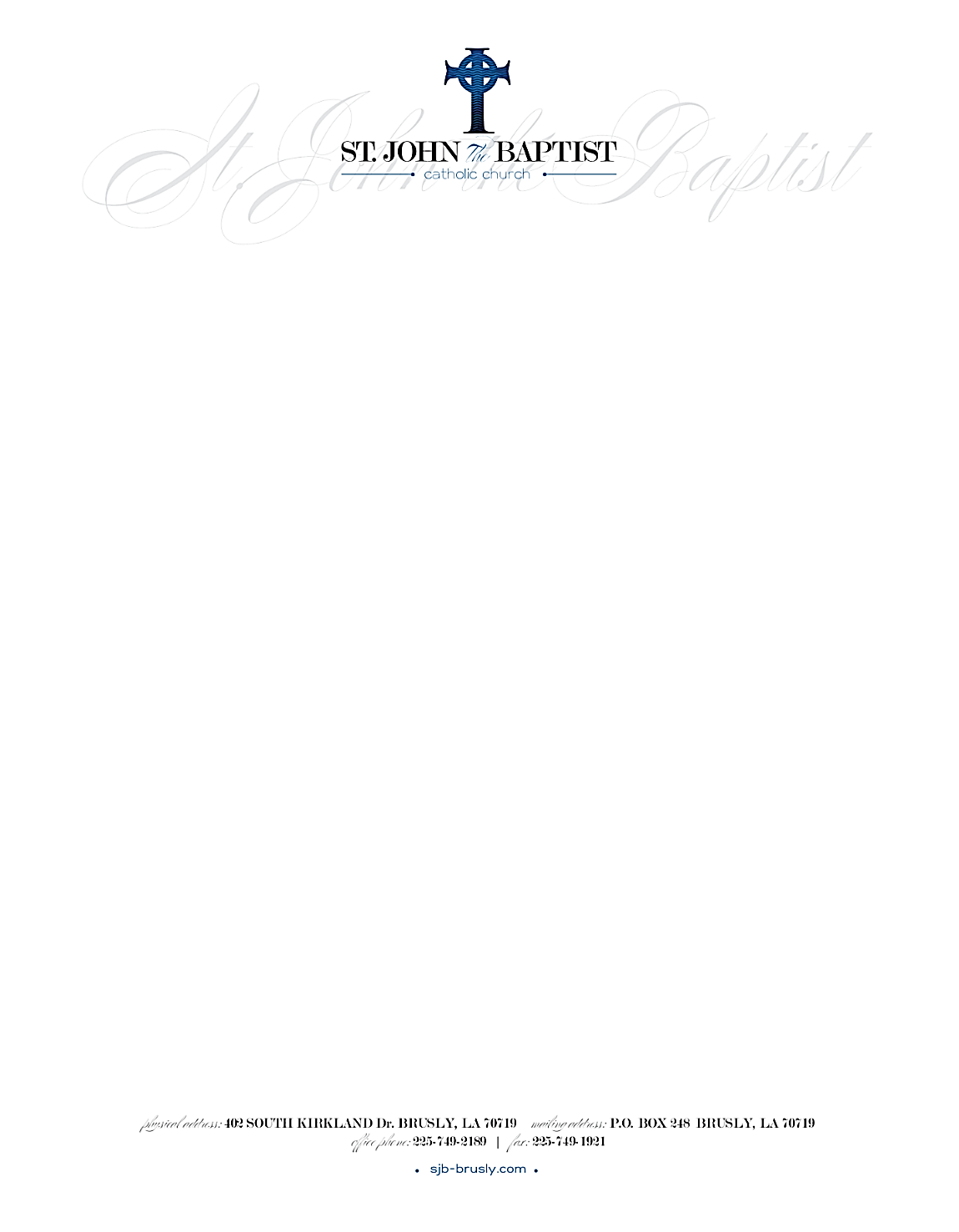 5th  AND 6th GRADE  WEDNESDAYS  5:15 - 6:30 PMCurriculum: “Faith and Life Series”August		PARENTS’ MEETING:  TUESDAY, AUG. 10th  at  6:30 PM in ACTIVITY CENTER       18		Session 1	       25		Session 2	September          1  	Session 3	(All 5th & 6th Grade Classes will be COMMUNITY in CHURCH)          8	NO CLASS:	LABOR DAY!  Holiday for StudentsTues 14*	Session 4        TUESDAY MASS at 5:45 - 6:30K-8  Meet at 5:15 in Activity Center & Pick Up at 6:30 in Church       22		Session 5	       29		Session 6	October         6		Session 7        13	NO CLASS:	NO SCHOOL for Students FALL BREAK!        20	Session 8	(Circle of Grace Lesson)        27	NO CLASS: 	FEAST on the LEVEE & HALLOWEEN!November          3	Session 9        10	Session 10	        17	Session 11	(All 5th & 6th Grade Classes will be COMMUNITY in CHURCH)        24	NO CLASS: 	NO SCHOOL for Students THANKSGIVING HOLIDAY!Tues 30*	Session 12	TUESDAY MASS at 5:45 - 6:30K-8  Meet at 5:15 in Activity Center & Pick Up at 6:30 in ChurchDecember          8 	Session 13	        15	NO CLASS: 	FIRST RECONCILIATION THIS TUESDAY DEC. 14	        22	NO CLASS: 	All 5th thru 8th Grade due to EXAMS        29	NO CLASS:	NO SCHOOL for Students CHRISTMAS HOLIDAY!January         5		NO CLASS:	NO SCHOOL for Students NEW YEARS HOLIDAY!        12	Session 14        19	NO CLASS:	NO SCHOOL for Students MARTIN LUTHER KING DAY!        26	Session 15February         2 	Session 16	Tues 8*	Session 17	TUESDAY MASS at 5:45 - 6:30K-8 Meet at 5:15 in Activity Center & Pick Up at 6:30 in Church        16	Session 18        23	Session 19	(All 5th & 6th Grade Classes will be Praying Stations in CHURCH)March         2		NO CLASS:	MARDI  GRAS  HOLIDAY!	         9		Session 20 	(All 5th & 6th Grade Classes Bake Pretzels)Tue. 15*	Session 21	TUESDAY MASS 5:45 -6:30K-8  Meet at 5:15 in Activity Center & Pick Up at 6:30 in Church        23	Session 22        30	Session 23 	6:15p.m. TIME CHANGE RECONCILIATION/STATIONS OF THE CROSS                                                FOR ALL 5TH AND 6TH GRADEApril          6	NO CLASS:	PARISH MISSION            13	Session 24	LAST CLASS